Vi vil høre din mening om ny kommuneplan 2014–2029Kommunens forslag til ny kommuneplan er nå lagt ut til høring, og vi inviterer alle interesserte til å uttale seg om forslaget. Kommuneplanen er Stavangers strategiske og langsiktige plan for samfunnsutvikling og arealbruk.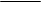 Planforslaget ligger på www.stavanger2029.no. Kom med innspill innen 6. oktoberHvis du har innspill til kommuneplanen, sender du en skriftlig tilbakemelding via skjemaet på nettsiden under eller til Stavanger kommune, postboks 8001, 4068 Stavanger eller postmottak.kbu@stavanger.kommune.no innen høringsfristen 6. oktober 2014.Hvem kan uttale seg – og om hva?Alle interesserte kan uttale seg – både privatpersoner, interesseorganisasjoner, næringsliv og formelle høringsinstanser. Hele kommuneplanen er på høring, og du kan uttale deg om de temaene du ønsker i samfunnsdelen (strategidelen) og arealdelen (plankartet og bestemmelsene). Tilbakemeldinger om temaer og arealer som ikke er med i planforslaget, vil vi ta med oss som innspill til neste planoppdatering. Dette gjelder for eksempel forslag til nye utbyggings-områder og større endringer i kommuneplankartet. Neste planoppdatering starter i 2016.Har du spørsmål?Ta gjerne kontakt med prosjektleder (navn) på tlf. (telefon) eller e-post navn@stavanger.kommune.no hvis du har spørsmål, eller hvis du trenger mer informasjon.Mottakerliste finnes på nettsiden og ligger derfor ikke ved dette brevet.Med hilsenkommuneplansjefsaksbehandler